Publicado en  el 10/08/2016 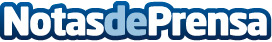 La arquitectura de Origami House: conexión con la naturaleza Datos de contacto:Nota de prensa publicada en: https://www.notasdeprensa.es/la-arquitectura-de-origami-house-conexion-con Categorias: Interiorismo Arquitectura http://www.notasdeprensa.es